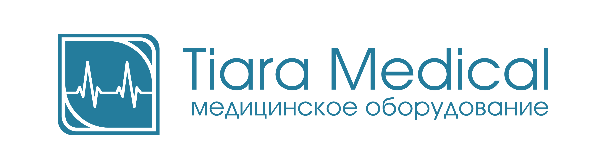 8 (800) 555-26-48         info@tiaramed.ruПриложение №1. Технические характеристики аппаратаПриложение №2. Комплектация на один аппаратКомплектация аппарата является стандартной для указанного типа и может быть изменена заводом изготовителем в одностороннем порядке.* опция, относящаяся к дополнительной комплектации аппаратаПриложение №3. Обоснование применения уникальных режимов вентиляцииРежим PMLV Учитывая уровень оказания помощи (специализированная высокотехнологическая помощь населению области/края) в отделение интенсивной терапии и реанимации поступают пациенты с различной патологией в том числе и с рестриктивным повреждением аппарата внешнего дыхания (вирусная пневмония, сепсис осложненный развитием ОРДС, ОРДС связанный с массивной трансфузионной терапией (TRALI), пациенты с панкреонекрозом осложненным развитием ОРДС и т.д.). Данная категория пациентов нуждается в проведении ИВЛ современными режимами вентиляции, которые призваны обеспечить эффективную вентиляцию легких с негомогенным повреждением. Эффективность такой вентиляции может быть обеспечена высокотехнологичным режимом вентиляции (режим MLV). Данный режим автоматически обеспечивает возможность вентиляции легких с различной степенью повреждения на нескольких уровнях давления (3-х уровнях). Этот метод повышает уровень безопасности пациента в ходе проведения ИВЛ, а также доказано эффективно (по литературным данным как зарубежных, так и отечественных авторов) повышает вентиляцию участков легких с различной степенью повреждения.Режим APMV (MVs)В отделении интенсивной терапии и реанимации существует необходимость проведения тщательного мониторинга системы внешнего дыхания пациентов, у которых проводится отлучение от искусственной вентиляции легких. В ходе такой адаптации необходимо максимально повысить безопасность этих пациентов (защита от возникновения возможной гипоксии вследствие не эффективного спонтанного дыхания). Такую возможность (мониторинг и гарантия безопасности пациента) дает автоадаптивный режим искусственной вентиляции легких с гарантированной минутной вентиляцией APMV (MVs). Данный режим обеспечивает контроль над всеми необходимыми параметрами системы внешнего дыхания, включая механические свойства легких, тем самым гарантируя оптимальные параметры искусственной вентиляции легких для поддержания безопасного минутного объема вентиляции, который задается врачом. При этом аппарат гарантирует предоставление возможности пациенту совершать максимально возможное количество спонтанных вдохов, а при усталости дыхательной мускулатуры гарантирует поддержку инициированных пациентом вдохов и/или переход к полностью принудительной вентиляции легких.Обоснование необходимости мониторинга механических свойств легкихВозможность проведения качественного расширенного мониторинга механических свойств легких позволяет контролировать состояние дыхательной системы пациента в ходе оперативного вмешательства в тех случаях, когда есть риск развития осложнений со стороны легких. Например: массивная инфузионно-трансфузионная терапия, развитие в ходе операции сердечной недостаточности и др. В данных клинических ситуациях контроль и изменение комплайнса, резистентности легочной ткани, изменение пикового внутриальвеолярного давления на вдохе и на выдохе позволят врачу-анестезиологу принимать правильные тактические решения непосредственно в операционном зале, при этом не требуется экстренного привлечения других специалистов и методов исследования (УЗИ, КТ).НазваниеАнестезиологический аппарат Venar Libera Screen (TS+AGAS+К)ПроизводительChirana (Республика Словакия)ОписаниеСовременный анестезиологический аппарат с цветным сенсорным дисплеем и встроенным электронным ротаметром, интеллектуальной системой управления, позволяющей задать общий поток газов и процентное содержание O2 в смеси, системой защиты от гипоксии и эконометром, предназначенный для работы с такими ингаляционными анестетиками, как Севофлуран, Изофлуран, Галотан, Десфлуран. Электроприводный вентилятор мембранного типа, не требующий источника сжатого воздуха, бесшумен в работе. Осуществляется расширенный мониторинг параметров вентиляции легких, а также их автоматическая оптимизация, мониторинг респираторной механики с возможностью экспорта на внешний накопитель. Модуль газоанализа AGAS позволяет измерить концентрацию анестетиков на вдохе и выдохе с отображение результатов измерения на дисплее аппарата.НазначениеАппарат предназначен для проведения общей анестезии низким (0,5-1 л/мин) и минимальным (0,02 л/мин) потокам газов всеми современными ингаляционными анестетиками (Севофлуран, Галотан, Десфлуран и др.) по полуоткрытому, полузакрытому и закрытому контуру. Особенности аппарата1. Простота и доступностьПодвижный дисплей аппарата с сенсорным управлением позволяет с легкостью перемещаться по меню вентилятора и изменять настройки параметров вентиляции, а также границы тревог.2. ИнформативностьСамые точные данные о состоянии легких пациента, а также динамика их изменений отображаются на экране аппарата в разделе механических параметров легких. Визуализация при помощи графиков и петель позволяет удобно и эффективно следить за изменением состояния пациента. 3. Безопасность и точностьСовременный электронный ротаметр с механической и электронной защитой от гипоксии (ORC) с системой интеллектуальной настройки общего потока, графическими экранными флоуметрами, суммарным подсчётом потребления по каждому газу и общего потока. Модули AutoStart® и Opti обеспечивают слежение за оптимальной настройкой оптимальной частоты дыхания, VT и MV с целью достижения минимального пикового альвеолярного давления при обмене газов в легких, применимые при тяжелых состояний пациентов4.Обогрев дыхательного контура пациента для предотвращения образования конденсата5. Дополнительный внешний ротаметр O2 для ингаляции вне контура пациента6. Встроенный в тележку аппарата бронхоотсос с регулировкой уровня разрежения для аспирации секрета при проведении интубации пациента7. Активная и пассивная система удаления отработанных газов из контура пациента8. Возможность крепления дополнительного оборудования (монитор пациента, монитор глубины анестезии, инфузионные насосы/инфузионная станция)Режимы вентиляцииCMV – вентиляция, управляемая по объемуPCV – вентиляция, управляемая по давлениюSIMV-v – PS – синхронизированная вспомогательная вентиляция, управляемая как по объему, так и по давлению с поддержкой вдоха давлениемPS/CPAP – вентиляция, предназначенная для поддержки вдоха давлениемMAN – ручная вентиляции мешком аппаратаMLV – многоуровневая (минимум 3 уровня) вентиляция легких, используется у апноэтичных пациентов и у пациентов, имеющих повреждения легкихMVs – автоадаптивная регуляционная система на основе сохранения настроенной минутной вентиляцииМониторируемые параметрыПолный мониторинг дыхательной активности пациента (частота, объем вдоха и выдоха, время вдоха и выдоха, % % времени вдоха от времени выдоха (Ti:Te), пиковое альвеолярное давление, конечное альвеолярное давление, минутная вентиляция, АвтоПДКВ вдоха, статическая и динамическая податливость легких, сопротивление дыхательных путей, сопротивление системы на вдохе и выдохе, максимальное и минимальное давление в контуре, минимальное пиковое альвеолярное давление в цикле). 
В комплектации с модулем анализа газов AGAS аппарат позволяет мониторировать на вдохе и выдохе: концентрацию 5 основных анестезирующих агентов и их смеси (с автоматическим распознаванием АА); концентрацию O2, CO2, N2O; параметры баланса (BAL), минимальной альвеолярной концентрации с учётом возраста (MAK), а так же осуществлять мониторинг параметров метаболизма посредством непрямой калориметрии (потребление О2, продукцию СО2, расход энергии и пр.)Графический мониторингОдновременное отображение на экране:3-х графиков: давление/время, поток/время, дыхательный объем/время)2-х динамических петель: дыхательный объем/давление, поток/дыхательный объемграфика изменения пикового инспираторного давления и пикового альвеолярного давления во временикапнографической кривой (капнограммы)Параметры вентиляции:дыхательный объем VT от 5 до 1600 млдыхательная частота f от 4 до 100 циклов в минутуминутная вентиляция от 0,2 до 35 л/мининспираторный поток Q от 3 до 90 л/минвремя вдоха Ti % от 20 до 80 %инспираторная пауза Tp от 0 до 50 %инспираторное давление в режиме PCV ppc, PS ppc от 3 до 70 см. вод. ст.макс. защитное давление pmax от 10 до 80 см. вод. ст.PEEP(ПДКВ) от 0 до 50 см. вод. ст.чувствительность ассистора (триггера) потока от 0,1 до 20 л/мин, либо выключеновентиляционная работа в режиме PCV задание веса пациента от 1 кг до 180 кг + рост пациентаГабариты (размеры):Высота 136 смШирина 70 смГлубина 56 смВес110 кг (без принадлежностей), 130 кг (в полной комплектации)Подключение к электроснабжению:Подключение к сети 220/240 В, 50-60 ГцПодключение к другим сетям:Подключение к системе газоснабжения, входное давление в диапазоне от 2,5 до 6 атм.Материалы корпуса:Металл с покрытием, пластикГарантийный срок:12 месяцев с момента ввода в эксплуатациюСрок службы:10 лет№НаименованиеКол-во1Встроенный вентилятор с электронным управлением12Тележка аппарата Venar13Анестезиологическая дыхательная система ABC (станина)14Система обогрева станины для предотвращения образования конденсата15Встроенный струйный аспиратор (бронхоотсос)16Банки отсасывателя для сбора аспирата27Газоотсасывающее устройство AGSS (встроенное) для активных и пассивных систем удаления отработанных газов18Держатель контура пациента, трехшарнирный19Дыхательный контур, взрослый (комплект шлангов для сборки с переходниками и соединителями)110Подводящий шланг N20, армированный, DIN/NIST, 5 метров111Подводящий шланг О2, армированный, DIN/NIST, 5 метров112Подводящий шланг AIR, армированный, DIN/NIST, 5 метров113Шланг гофрированный для газоотсосывающего устройства AGSS, 10 метров114Встроенное крепление для баллонов 10 л N2O и O2115Фильтр микробиологический UNI одноразовый416Масло силиконовое SILKAL117Дыхательный мешок, 3л 118Дыхательный мешок ,1 л119Поглотитель 0,9л (банка абсорбера)220Подвес (крепление, держатель) Selectatec на 2 испарителя121Дисплей с технологией «Touch-screen» со встроенным ротаметром с электронным управлением, размер 15”122Ротаметр для подачи O2 вне контура пациента123Система Venturi O2 (маска, шланг, цветные пластиковые регуляторы потока) для ротаметра O2 вне контура пациента, набор124Датчик D-Lite (взрослый)125Датчик Pedi-Lite (детский)126Трубка двойная (для спирометрии)127Испаритель (на выбор используемого анестетика)128Набор для заземления129Натронная известь Chiralime в канистре 4,5 кг1 30Выдвижная доска анестезиолога1 31Источник света для освещения доски анестезиолога с регулировкой уровня освещения (светодиодный)1 32CD Venar TS Profi ознакомительный133Модуль анализа газов AGAS (встроенный в аппарат)134Магистраль отбора газов (для модуля газоанализа)1035Сборник конденсата PLATINUM (для модуля газоанализа)240Компрессор сжатого медицинского воздуха EKOM DK50 для подключения ко входу AIR аппарата для формирования кислородно-воздушной смеси, подаваемой пациенту1